Supplemental Materials for Kindertransport Unit*To access full versions of the material, click the associated image.*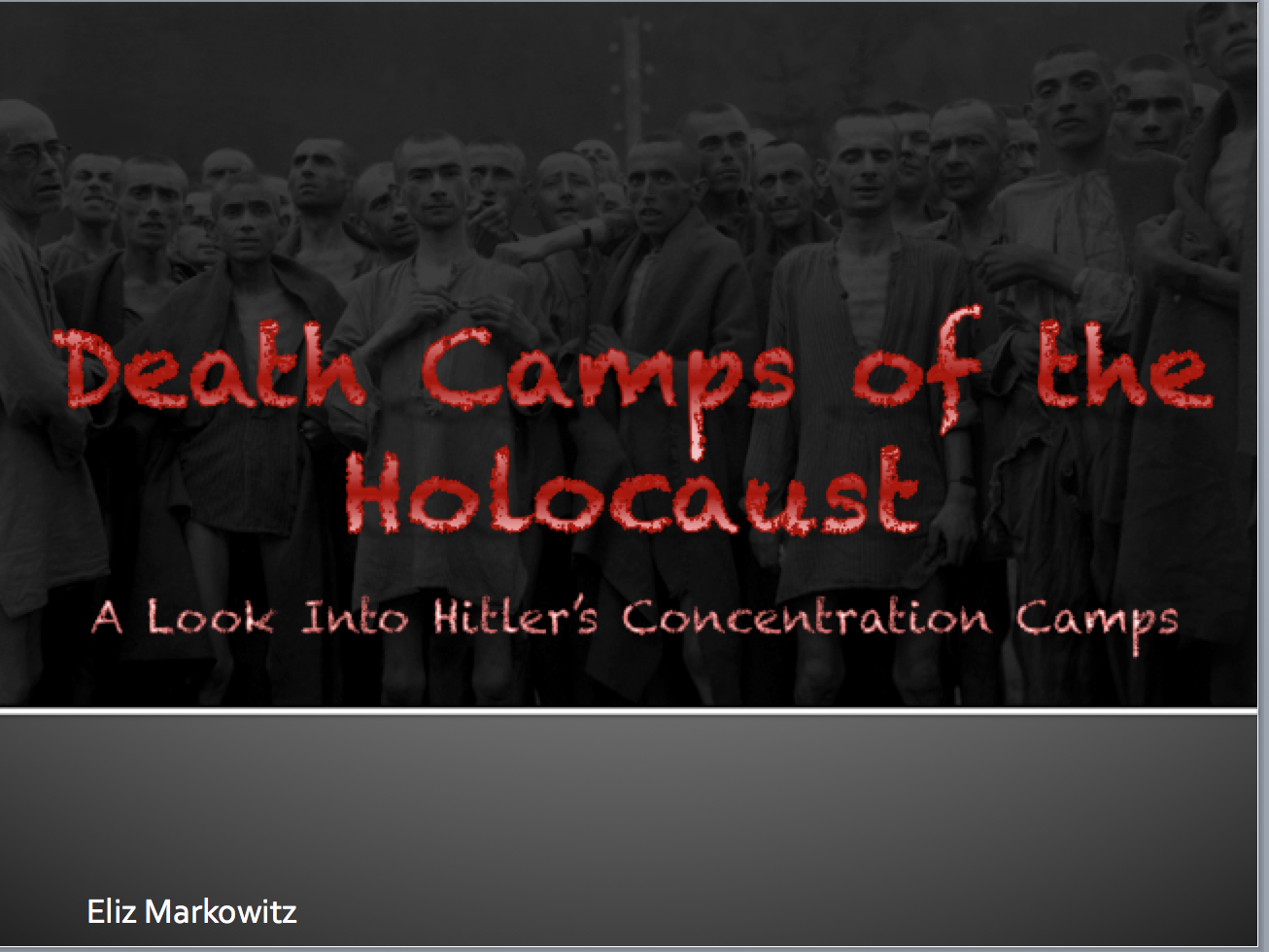 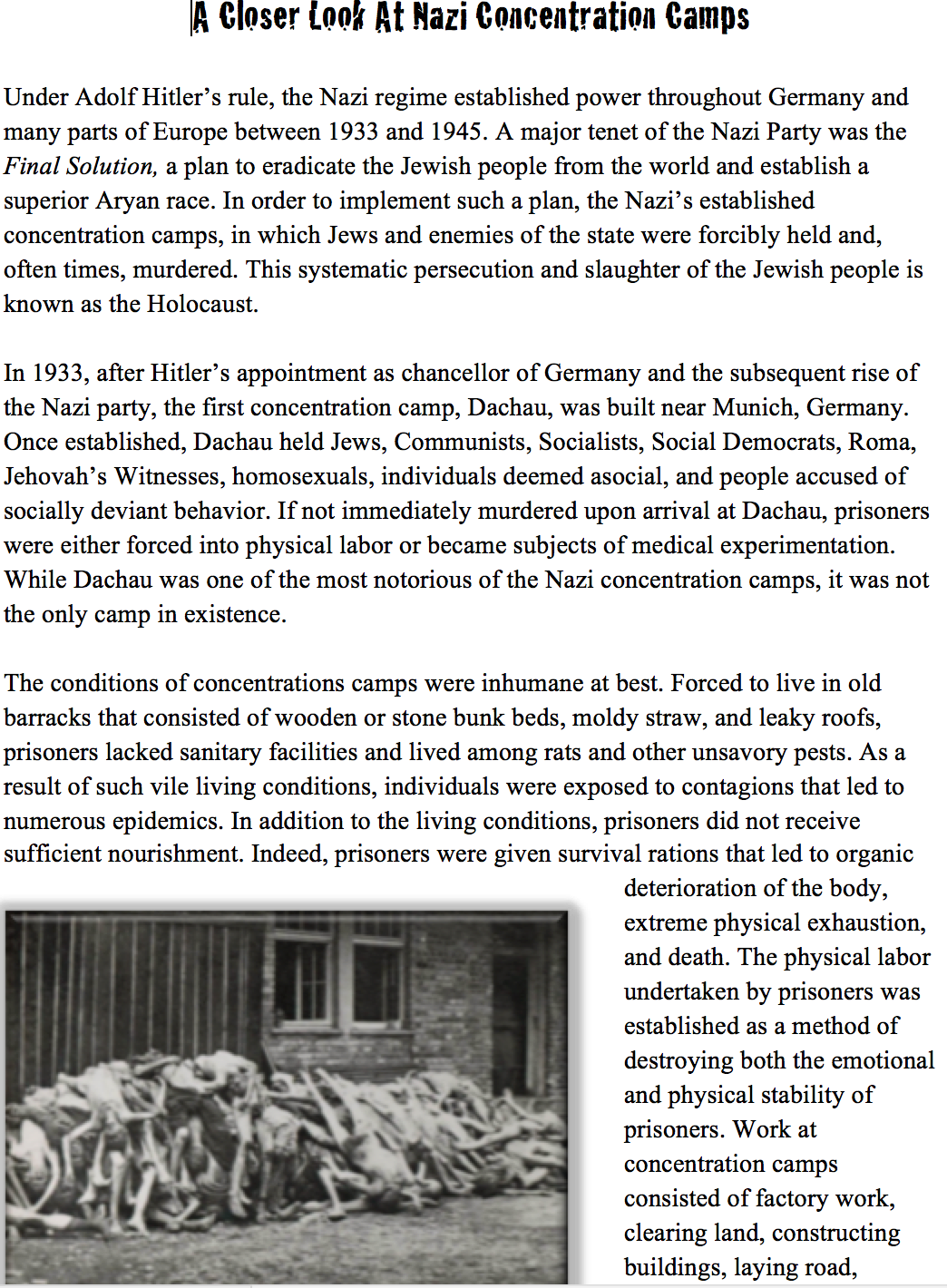 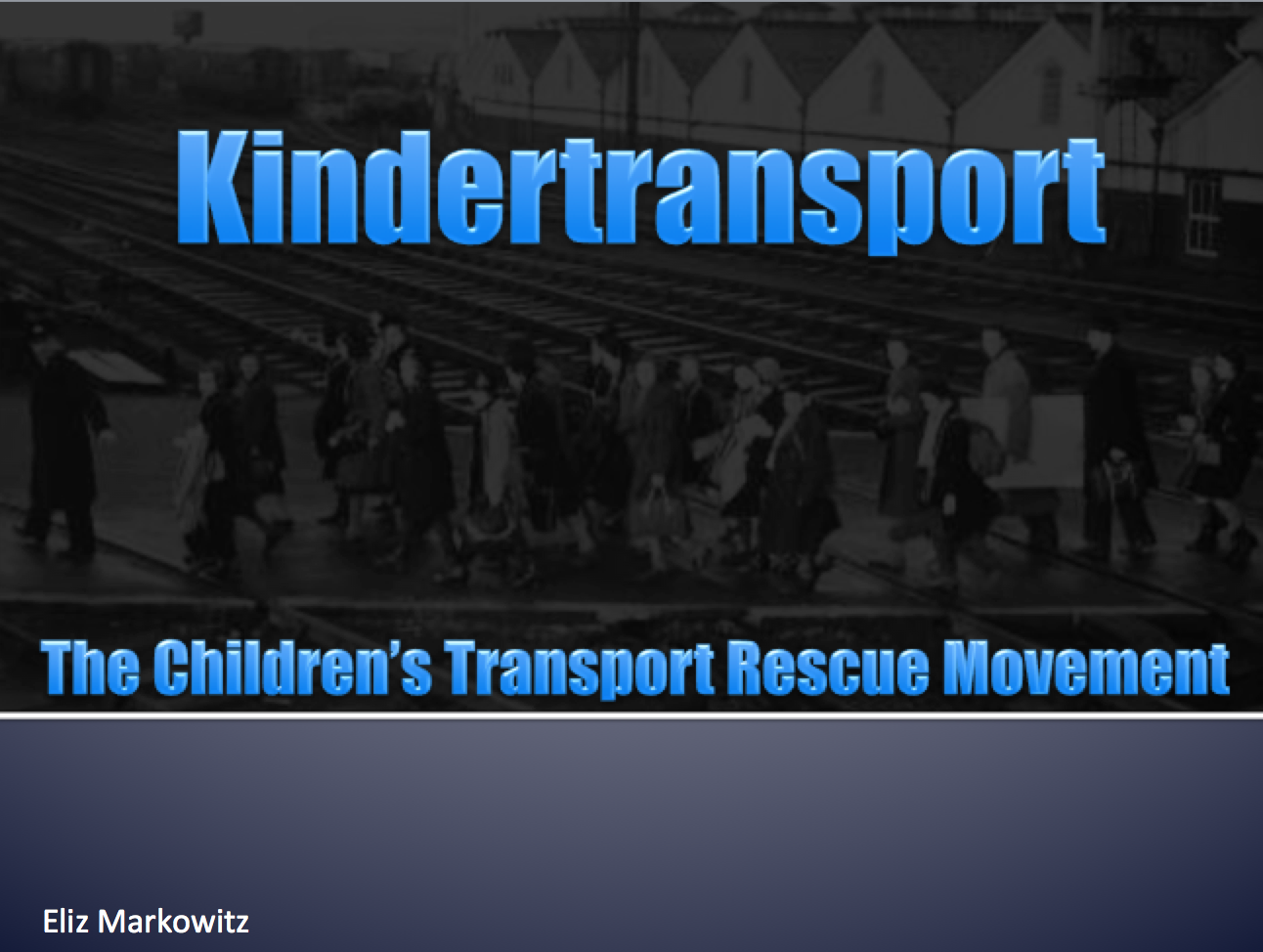 